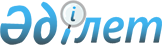 Об определении мест для размещения агитационных печатных материалов
					
			Утративший силу
			
			
		
					Постановление акимата Карасуского района Костанайской области от 18 февраля 2011 года № 60. Зарегистрировано Управлением юстиции Карасуского района Костанайской области 18 февраля 2011 года № 9-13-122. Утратило силу постановлением акимата Карасуского района Костанайской области от 26 июня 2015 года № 161

      Сноска. Утратило силу постановлением акимата Карасуского района Костанайской области от 26.06.2015 № 161 (вводится в действие со дня подписания).      В соответствии с пунктом 6 статьи 28 Конституционного Закона Республики Казахстан от 28 сентября 1995 года "О выборах в Республике Казахстан", статьей 31 Закона Республики Казахстан от 23 января 2001 года "О местном государственном управлении и самоуправлении в Республике Казахстан" акимат Карасуского района ПОСТАНОВЛЯЕТ:



      1. Совместно с Карасуской районной территориальной избирательной комиссией определить места для размещения агитационных печатных материалов стенды, щиты, тумбы расположенные в селах и сельских округах Карасуского района согласно приложению.



      2. Настоящее постановление вводится в действие после дня его первого официального опубликования.      Аким района                                А. Сейфуллин      СОГЛАСОВАНО:      Председатель Карасуской

      районной территориальной

      избирательной комиссии

      ____________ И. Горлова

      18 февраля 2011 года

Приложение          

к постановлению акимата    

от 18 февраля 2011 года № 60   Места размещения агитационных

печатных материалов      Сноска. Приложение с изменениями, внесенными постановлением акимата Карасуского района Костанайской области от 29.08.2013 № 174 (вводится в действие по истечении десяти календарных дней после дня его первого официального опубликования).
					© 2012. РГП на ПХВ «Институт законодательства и правовой информации Республики Казахстан» Министерства юстиции Республики Казахстан
				№Места размещения агитационных печатных материалов1Айдарлинский сельский округ:

село Айдарлы, улица Советская, 16 (у здания

государственного учреждения "Айдарлинская средняя

школа отдела образования акимата Карасуского

района");

село Герцено (у здания государственного учреждения

"Герценская основная школа отдела образования

акимата Карасуского района");

село Дружба (у здания государственного учреждения

"Дружбинская начальная школа отдела образования

акимата Карасуского района");

село Степное, улица Целинная, 68 (у здания столовой

товарищества с ограниченной ответственностью "Колос

МЛ").2Белорусский сельский округ:

село Амангельды, улица Целинная, 32 (у здания дома

культуры товарищества с ограниченной

ответственностью "Қорғау"), улица Зеленая, 10 (у

здания государственного учреждения "Аппарат акима

Белорусского сельского округа");

село Целинное (у здания столовой товарищества с

ограниченной ответственностью "Қорғау").3Восточный сельский округ:

село Восток, улица Садовая, 1 (у здания

государственного учреждения "Караманская средняя

школа отдела образования акимата Карасуского

района"), улица Коминтерна,15 (у здания офиса

товарищества с ограниченной ответственностью

"Караман - К");

село Алыкпаш (у здания государственного учреждения

"Алыкпашская начальная школа отдела образования

акимата Карасуского района");

село Жумагул (у здания государственного учреждения

"Жумагулская начальная школа отдела образования

акимата Карасуского района");

село Козубай (у здания государственного учреждения

"Козубайская начальная школа отдела образования

акимата Карасуского района");

село Майское (у здания государственного учреждения

"Майская основная школа отдела образования акимата

Карасуского района");

село Тюнтюгур (у здания государственного учреждения

"Тюнтюгурская начальная школа отдела образования

акимата Карасуского района").4село Жалгыскан, улица Павлова, 22 (у здания

государственного учреждения "Жалгысканская средняя

школа отдела образования акимата Карасуского

района").5Жамбылский сельский округ:

село Жамбыл, переулок Школьный, 5 (у здания

государственного учреждения "Жамбылская основная

школа отдела образования акимата Карасуского

района").6Железнодорожный сельский округ:

село Железнодорожное, улица Новоленинская, 20, (у

здания дома быта товарищества с ограниченной

ответственностью "Железнодорожное-АМФ"), улица

Воронежская, 16 (у здания конторы товарищества с

ограниченной ответственностью

"Железнодорожное-АМФ"), улица Воронежская,11 (у

здания дома культуры товарищества с ограниченной

ответственностью "Железнодорожное-АМФ");

село Братское, улица Новая, 1 (у здания почты);

село Теректы, улица Казахская, 2, (у здания

государственного учреждения "Аппарат акима

Железнодорожного сельского округа");

село Жекеколь, улица Ленина,1, (у здания

государственного учреждения "Жекекольская начальная

школа отдела образования акимата Карасуского

района").7Ильичевский сельский округ:

село Комсомольское, улица Ленинская (у здания

государственного учреждения "Ильичевская средняя

школа отдела образования акимата Карасуского

района").8Карамырзинский сельский округ:

село Карамырза (у здания государственного учреждения

"Карамырзинская средняя школа отдела образования

акимата Карасуского района");

село Кошевое (у здания конторы товарищества с

ограниченной ответственностью "Рамазан - Карасу");

село Суйгенсай (у здания государственного учреждения

"Суйгенсайская начальная школа отдела образования

акимата Карасуского района").9село Карасу:

переулок Школьный, 2 (у здания офиса товарищества с

ограниченной ответственностью "ТПК Карасу";

улица Комсомольская, 35 (у здания ресторана "Жеті

күн");

улица Восток-Комсомольская, 7 (у здания офиса

товарищества с ограниченной ответственностью "Тулпар

- Карасу");

улица Рамазанова,1 (у здания конторы товарищества с

ограниченной ответственностью "Сайман- Карасу";

улица Комсомольская, 55 (у здания магазина

"Универмаг");

переулок Торговый, 2 (у здания офиса товарищества с

ограниченной ответственностью "Карасу Нан");

улица Комсомольская (у здания кафе "Дастархан");

улица Химиков, 2 (у здания офиса товарищества с

ограниченной ответственностью "Гасыр - Карасу").10село Койбагар:

улица Элеваторная, 1 (у здания офиса товарищества с

ограниченной ответственностью "Койбагорский

элеватор");

улица Дорожная, 3 (у здания офиса товарищества с

ограниченной ответственностью "Кунарлылык");

улица Элеваторная, 12 (у здания государственного

учреждения "Станционная средняя школа отдела

образования акимата Карасуского района").11Люблинский сельский округ:

село Люблинка (у здания государственного учреждения

"Люблинская средняя школа отдела образования акимата

Карасуского района");

село Корниловка, улица Дорожная, 20 (у здания

Корниловского сельского дома культуры);

село Симферополь, улица Центральная, 7 (у здания

Симферопольского сельского клуба).12Новоселовский сельский округ:

село Новоселовка, улица Трудовая,1 (у здания

государственного учреждения "Новоселовская средняя

школа отдела образования акимата Карасуского

района").13село Новопавловка, улица Садовая, 1 (у здания

конторы товарищества с ограниченной ответственностью

"Ключевое").14село Октябрьское:

улица Парковая,4 (у здания Октябрьского дома

творчества);

улица Ленина,20 (у здания Октябрьского

производственного участка телекоммуникаций).15село Павловское, улица Павлова (у здания Павловского

сельского Дома культуры).16исключена - постановлением акимата Карасуского района Костанайской области от 29.08.2013 № 174 (вводится в действие по истечении десяти календарных дней после дня его первого официального опубликования).17Ушаковский сельский округ:

село Ушаково, улица Ленина, 19 (у здания

государственного учреждения "Ушаковская средняя

школа отдела образования акимата Карасуского

района");

село Заря, улица Ленина,26 (у здания

государственного учреждения "Заринская начальная

школа отдела образования акимата Карасуского

района");

село Панфилово, улица Мира,17 (у здания

государственного учреждения "Панфиловская начальная

школа отдела образования акимата Карасуского

района").18Целинный сельский округ:

село Целинное (у здания государственного учреждения

"Целинная средняя школа отдела образования акимата

Карасуского района");

село Прогресс (у здания государственного учреждения

"Прогресская основная школа отдела образования

акимата Карасуского района").19Челгашинский сельский округ:

село Челгаши, улица Ковыльная,1 (у здания

государственного учреждения "Челгашинская средняя

школа отдела образования акимата Карасуского

района");

село Жаныспай, улица Ленина, 25 (у здания

государственного учреждения "Жаныспайская основная

школа отдела образования акимата Карасуского

района").20Черняевский сельский округ:

село Ленино, улица Ленина, 1 (у здания конторы

товарищества с ограниченной ответственностью "Бирлик – омир");

село Белозерка (у здания государственного учреждения

"Белозерская начальная школа отдела образования

акимата Карасуского района");

село Маршановка (у здания Маршановского сельского

клуба);

село Черняевка (у здания Черняевского сельского

клуба);

село Зеленовка (у здания Зеленовского сельского клуба).